Вариант № 2Тест состоит из частей А и В. На его выполнение отводится 180 минут. Задания рекомендуется выполнять по порядку, не пропуская ни одного, даже самого легкого. Если задание не удается выполнить сразу, перейдите к следующему. Если останется время, вернитесь к пропущенным заданиям.Задания АК каждому заданию А даны несколько ответов, из которых только один верный. Выберите верный, по Вашему мнению, ответ. В бланке ответов под номером задания поставьте крестик (х) в клеточке, номер которой равен номеру выбранного Вами ответа.Задания BОтветы на задания B запишите на бланке ответов рядом с номером задания. Ответом может быть только целое число. Если в ответе получается дробное число, то округлите его до целого числа. Каждую цифру и знак «минус» (если число отрицательное) пишите раздельно по приведённым в бланке ответа образцам. Количество символов в числе (включая знак «минус») не должно превышать шести. Единицы измерения не пишите.A1A1Название металла, оксид МО которого имеет массовую долю кислорода 40%, - это1)медь	2)титан	3)магний	4)кальцийA2A2Для промышленного производства азотной кислоты используется реакция:1)сжигания аммиака	2)термическое	3)прямого синтеза	4)сжигание аммиака в без катализатора		разложение нитрита		оксида азота II из		присутствииаммония	азота и кислорода	катализатораA3A3Наименьшую массу (в граммах) имеет 1 моль вещества1)Cl2O	2)Cs2O	3)Cu2O	4)N2OA4A4Только средняя соль получится по реакции1)HCOOH + Cu(OH)2	2)Mg(OH)2 + H2SO4 → 3)Li2O + H2O + N2O5 →4)HCl + Ca(OH)2 →→A5A5В уравнений реакции SO3 + Al(OH)3 → Al2(SO4)3 + ... сумма коэффициентов равна1)12	2)3	3)9	4)6A6A6Порция азота массой 25,2 г занимает объём (в литрах н.у.)1)40,3	2)20,16	3)18,12	4)14,06A7A7Масса (в граммах) марганца, в которой содержится столько же атомов, сколько их содержится124 г фосфора, равна:1)260,2	2)110	3)70,3	4)220A8A8Цис-1,2-диизопропилциклобутан и транс-1,2-диизопропилциклобутан являются1)структурными	2)гомологами	3)геометрическими	4)одним и тем же изомерами			изомерами		веществомA9A9В ионе S2- число полностью заполненных энергетических подуровней равно1)6	2)4	3)5	4)2A10A10Порядковый номер элемента, у атома которого валентные электроны имеют конфигурацию4d25s2, равен1)28	2)30	3)16	4)40A11A11Степень окисления +2 имеет углерод в1)этилене	2)формальдегиде	3)муравьиной кислоте 4)этанеA12A12Из приведённых веществ самый слабый электролит - это1)H2S	2)Ca(OH)2	3)HI	4)Na2SO4A13A13При восстановлении пропаналя получается1)пропанол-1	2)пропановая кислота   3)пропанол-2	4)пропанA14A14Реакция С2H5OH -КАТ→ C2H4 + X1)присоединения	2)замещения	3)дегидратации	4)окисленияA15A15Органическое вещество, продукт гидратации алкина, вступает в реакцию "серебряногозеркала", при восстановлении образует спирт, - это1)муравьиная кислота 2)пропаналь	3)этаналь	4)формальдегидA16A16Фенолфталеин окрашивает раствор только второй соли в малиновый цвет для набора1)карбонат калия,	2)ортофосфат калия,	3)хлорид рубидия,	4)нитрат бария, нитрат цинка (II)		карбонат натрия		хлорид аммония		метасиликат натрияA17Азот можно отличить от кислорода с помощью1)оксида азота (II)	2)оксида углерода (II) 3)раствора щелочи	4)тлеющей лучинкиАзот можно отличить от кислорода с помощью1)оксида азота (II)	2)оксида углерода (II) 3)раствора щелочи	4)тлеющей лучинкиA18Объем (мл) 30%-й хлороводородной кислоты (плотность 1,15 г/мл), необходимый для приготовления 500 мл раствора с концентрацией разведенного вещества 1 моль/л, равен1)130,4	2)12,8	3)4,8	4)52,9Объем (мл) 30%-й хлороводородной кислоты (плотность 1,15 г/мл), необходимый для приготовления 500 мл раствора с концентрацией разведенного вещества 1 моль/л, равен1)130,4	2)12,8	3)4,8	4)52,9A19В молекулярных уравнениях реакцийKOH(избыток) + SO2 → ... Mg + HCl(разб.) → ...общая сумма коэффициентов равна1)9	2)10	3)8	4)7В молекулярных уравнениях реакцийKOH(избыток) + SO2 → ... Mg + HCl(разб.) → ...общая сумма коэффициентов равна1)9	2)10	3)8	4)7A20Сульфат меди (II) реагирует в присутствии воды с каждым из веществ набора1)магний, оксид лития, 2)аммиак, цинк,	3)карбонат натрия,	4)хлорид железа (III),гидроксид цинка (II)	гидроксид натрия	железо, хлорид калия	хлорид стронция,сереброСульфат меди (II) реагирует в присутствии воды с каждым из веществ набора1)магний, оксид лития, 2)аммиак, цинк,	3)карбонат натрия,	4)хлорид железа (III),гидроксид цинка (II)	гидроксид натрия	железо, хлорид калия	хлорид стронция,сереброA21В соответствии с термохимическим уравнением реакцииС6H12O6 + 6O2 = 6СO2 + 6H2O + 2800 кДж5600кДж тепла выделяются при сгорании глюкозы количеством:1)3 моль	2)2 моль	3)1 моль	4)4 мольВ соответствии с термохимическим уравнением реакцииС6H12O6 + 6O2 = 6СO2 + 6H2O + 2800 кДж5600кДж тепла выделяются при сгорании глюкозы количеством:1)3 моль	2)2 моль	3)1 моль	4)4 мольA22Равновесие реакции 2PCl3(г) x 3Cl2 + 2P(т) - Q сместится вправо (→) при1)понижении	2)повышении	3)повышении	4)повышении давления концентрации PCl3		температуры		концентрации Cl2Равновесие реакции 2PCl3(г) x 3Cl2 + 2P(т) - Q сместится вправо (→) при1)понижении	2)повышении	3)повышении	4)повышении давления концентрации PCl3		температуры		концентрации Cl2A23Качественно, присутствие AgNO3 в растворе, содержащем AgNO3+ KNO3 можно обнаружить:1)добавлением в	2)добавлением в	3)продуванием через	4)добавлением в раствор HF		раствор Cu(NO3)2		раствор CH°CH		раствор HIКачественно, присутствие AgNO3 в растворе, содержащем AgNO3+ KNO3 можно обнаружить:1)добавлением в	2)добавлением в	3)продуванием через	4)добавлением в раствор HF		раствор Cu(NO3)2		раствор CH°CH		раствор HIA24При взаимодействии: Al4C3 + H2O → получаются соединения:1)Al(OH)3 + CH4↑	2)Al(OH)3 + C2H2↑	3)Обычно не	4)Al2(CO3)3 + H2↑реагируютПри взаимодействии: Al4C3 + H2O → получаются соединения:1)Al(OH)3 + CH4↑	2)Al(OH)3 + C2H2↑	3)Обычно не	4)Al2(CO3)3 + H2↑реагируютA25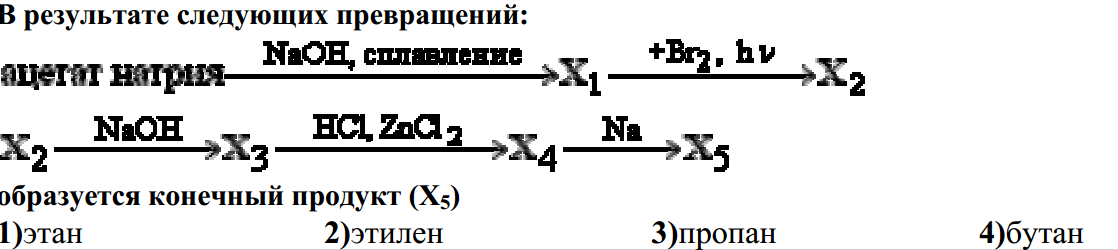 A26Дана схема превращений: Ca3(PO4)2 → X → Ba3(PO4)2. Определите неизвестное промежуточное вещество Х.1)Р4	2)К3РО4	3)Н3РО3	4)Н3РО4Дана схема превращений: Ca3(PO4)2 → X → Ba3(PO4)2. Определите неизвестное промежуточное вещество Х.1)Р4	2)К3РО4	3)Н3РО3	4)Н3РО4B1Хлорид железа (III) можно получить по реакциям:Fe + HCl →Fe + Cl2 →FeCl2 + Cl2 →Fe + FeCl2 →(При нескольких правильных решениях, в ответе ставьте цифры в порядке их увеличения без запятых в виде числа, например 1234)B2При взаимодействии 88 г пероксида калия с 36 г оксида углерода (IV) масса (г) выделившегосягаза равна:(Расчёты вести с точностью до третьего знака после запятой, ответ округлять до целого числа)B3При взаимодействии анилина массой 9,3 г с бромом массой 52 г получается 2,4,6-триброманилинмассой ... (в граммах)B4В раствор иодида калия добавляют хлорную воду до выпадения осадка, полученную смесьфильтруют и фильтрат подвергают электролизу. В ответе укажите порядковый номер элемента для анодного продукта.B5Смесь цинка и оксида железа (II) массой 22г может полностью прореагировать с 0,325 мольразбавленной серной кислоты. Массовая доля цинка в исходной смеси равна: (Расчёты вести с точностью до третьего знака, ответ округлять до целого числа)